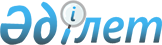 Жәнібек аудандық мәслихатының 2023 жылғы 27 желтоқсандағы № 15-13 "2024-2026 жылдарға арналған Жәнібек ауданы Ұзынкөл ауылдық округінің бюджеті туралы" шешіміне өзгерістер енгізу туралыБатыс Қазақстан облысы Жәнібек аудандық мәслихатының 2024 жылғы 11 наурыздағы № 17-11 шешімі
      Жәнібек аудандық мәслихаты ШЕШІМ ҚАБЫЛДАДЫ:
      1. Жәнібек аудандық мәслихатының 2023 жылғы 27 желтоқсандағы № 15-13 "2024 – 2026 жылдарға арналған Жәнібек ауданы Ұзынкөл ауылдық округінің бюджеті туралы" шешіміне мынадай өзгерістер енгізілсін:
      1-тармақ жаңа редакцияда жазылсын:
      "1. 2024-2026 жылдарға арналған Жәнібек ауданы Ұзынкөл ауылдық округінің бюджеті тиісінше 1, 2 және 3- қосымшаларға сәйкес, соның ішінде 2024 жылға келесі көлемдерде бекітілсін:
      1) кірістер – 38489 мың теңге:
      салықтық түсімдер – 1 213 мың теңге;
      салықтық емес түсімдер – 135 мың теңге;
      негізгі капиталды сатудан түсетін түсімдер – 0 теңге;
      трансферттер түсімі – 37 141 мың теңге;
      2) шығындар – 39 013 мың теңге;
      3) таза бюджеттік кредиттеу – 0 теңге:
      бюджеттік кредиттер – 0 теңге;
      бюджеттік кредиттерді өтеу – 0 теңге;
      4) қаржы активтерімен операциялар бойынша сальдо – 0 теңге:
      қаржы активтерін сатып алу – 0 теңге;
      мемлекеттің қаржы активтерін сатудан түсетін түсімдер – 0 теңге;
      5) бюджет тапшылығы (профициті) – 524мың теңге;
      6) бюджет тапшылығын қаржыландыру (профицитін пайдалану) – 524 мың теңге:
      қарыздар түсімі – 0 теңге;
      қарыздарды өтеу – 0 теңге;
      бюджет қаражатының пайдаланылатын қалдықтары – 524 мың теңге.";
      аталған шешімнің 1-қосымшасы осы шешімнің қосымшасына сәйкес жаңа редакцияда жазылсын.
      2. Осы шешім 2024 жылғы 1 қаңтардан бастап қолданысқа енгізіледі. 2024 жылға арналған Жәнібек ауданы Ұзынкөл ауылдық округінің бюджеті
      мың теңге
					© 2012. Қазақстан Республикасы Әділет министрлігінің «Қазақстан Республикасының Заңнама және құқықтық ақпарат институты» ШЖҚ РМК
				
      Мәслихат төрағасы

Т. Кадимов
Жәнібек аудандық мәслихатының
2024 жылғы 11 наурыздағы
№ 17-11 шешіміне
қосымшаЖәнібек аудандық мәслихатының
2023 жылғы 27 желтоқсандағы
№ 15-13 шешіміне
1-қосымша
Санаты
Санаты
Санаты
Санаты
Санаты
Сомасы
Сыныбы
Сыныбы
Сыныбы
Сыныбы
Сомасы
Iшкi сыныбы
Iшкi сыныбы
Iшкi сыныбы
Сомасы
Ерекшелігі
Ерекшелігі
Сомасы
Атауы
Атауы
Сомасы
1
2
3
4
5
6
1) Кірістер
38 489
1
Салықтық түсімдер
1 213
01
Табыс салығы
105
2
Жеке табыс салығы
105
04
Меншiкке салынатын салықтар
1 108
1
Мүлiкке салынатын салықтар
40
3
Жер салығы
3
4
Көлiк құралдарына салынатын салық
1 065
2
Салықтық емес түсiмдер
135
01
Мемлекеттік меншіктен түсетін кірістер
135
3
Негізгі капиталды сатудан түсетін түсімдер
0
4
Трансферттердің түсімдері
37 141
02
Мемлекеттiк басқарудың жоғары тұрған органдарынан түсетiн трансферттер
37 141
3
Аудандардың (облыстық маңызы бар қаланың) бюджетінен трансферттер
37 141
01
Ағымдағы берілетін нысаналы трансферттер
7 157
03
Аудандық (облыстық маңызы бар қала) бюджеттен берілетін субвенциялар
29 984
Функционалдық топ
Функционалдық топ
Функционалдық топ
Функционалдық топ
Функционалдық топ
Сомасы
Кіші функция
Кіші функция
Кіші функция
Кіші функция
Сомасы
Бюджеттік бағдарламалардың әкімшісі
Бюджеттік бағдарламалардың әкімшісі
Бюджеттік бағдарламалардың әкімшісі
Сомасы
Бағдарлама
Бағдарлама
Сомасы
Атауы
Атауы
Сомасы
1
2
3
4
5
6
2) Шығындар
39 013
01
Жалпы сипаттағы мемлекеттiк қызметтер
33 813
1
Мемлекеттiк басқарудың жалпы функцияларын орындайтын өкiлдi, атқарушы және басқа органдар
33 813
124
Аудандық маңызы бар қала, ауыл, кент, ауылдық округ әкімінің аппараты
33 813
001
Аудандық маңызы бар қала, ауыл, кент, ауылдық округ әкімінің қызметін қамтамасыз ету жөніндегі қызметтер
33 813
07
Тұрғын үй-коммуналдық шаруашылық
5 200
3
Елді-мекендерді көркейту
5 200
124
Аудандық маңызы бар қала, ауыл, кент, ауылдық округ әкімінің аппараты
5 200
008
Елдi мекендердегі көшелердi жарықтандыру
 1 200
011
Елді мекендерді абаттандыру және көгалдандыру
4 000
3) Таза бюджеттік кредиттеу
0
Бюджеттік кредиттер
0
Бюджеттік кредиттерді өтеу 
0
Санаты
Санаты
Санаты
Санаты
Санаты
Сомасы, мың теңге
Сыныбы
Сыныбы
Сыныбы
Сыныбы
Сомасы, мың теңге
Iшкi сыныбы
Iшкi сыныбы
Iшкi сыныбы
Сомасы, мың теңге
Атауы
Атауы
Сомасы, мың теңге
1
2
3
4
5
6
5
Бюджеттік кредиттерді өтеу
0
01
Бюджеттік кредиттерді өтеу
0
1
Мемлекеттік бюджеттен берілген бюджеттік кредиттерді өтеу
0
4) Қаржы активтерімен операциялар бойынша сальдо
0
Функционалдық топ
Функционалдық топ
Функционалдық топ
Функционалдық топ
Функционалдық топ
Сомасы, мың теңге
Кіші функция
Кіші функция
Кіші функция
Кіші функция
Сомасы, мың теңге
Бюджеттік бағдарламалардың әкімшісі
Бюджеттік бағдарламалардың әкімшісі
Бюджеттік бағдарламалардың әкімшісі
Сомасы, мың теңге
Бағдарлама
Бағдарлама
Сомасы, мың теңге
Атауы
Сомасы, мың теңге
1
2
3
4
5
6
Қаржы активтерін сатып алу
0
Санаты
Санаты
Санаты
Санаты
Санаты
Сомасы, мың теңге
Сыныбы
Сыныбы
Сыныбы
Сыныбы
Сомасы, мың теңге
Iшкi сыныбы
Iшкi сыныбы
Iшкi сыныбы
Сомасы, мың теңге
Ерекшелiгi
Ерекшелiгi
Сомасы, мың теңге
Атауы
Сомасы, мың теңге
1
2
3
4
5
6
6
Мемлекеттің қаржы активтерін сатудан түсетін түсімдер
0
01
Мемлекеттің қаржы активтерін сатудан түсетін түсімдер
0
1
Қаржы активтерін ел ішінде сатудан түсетін түсімдер
0
5) Бюджет тапшылығы (профициті)
524
6) Бюджет тапшылығын қаржыландыру (профицитін пайдалану) 
524
7
Қарыздар түсімдері
0
01
Мемлекеттік ішкі қарыздар 
0
2
Қарыз алу келісім-шарттары
0
Функционалдық топ
Функционалдық топ
Функционалдық топ
Функционалдық топ
Функционалдық топ
Сомасы, мың теңге
Кіші функция
Кіші функция
Кіші функция
Кіші функция
Сомасы, мың теңге
Бюджеттік бағдарламалардың әкімшісі
Бюджеттік бағдарламалардың әкімшісі
Бюджеттік бағдарламалардың әкімшісі
Сомасы, мың теңге
Бағдарлама
Бағдарлама
Атауы
1
2
3
4
5
6
16
Қарыздарды өтеу
0
1
Қарыздарды өтеу
0
Санаты
Санаты
Санаты
Санаты
Санаты
Сомасы, мың теңге
Сыныбы
Сыныбы
Сыныбы
Сыныбы
Сомасы, мың теңге
Iшкi сыныбы
Iшкi сыныбы
Iшкi сыныбы
Сомасы, мың теңге
Ерекшелiгi
Ерекшелiгi
Сомасы, мың теңге
Атауы
Сомасы, мың теңге
1
2
3
4
5
6
8
Бюджет қаражатының пайдаланылатын қалдықтары
524
01
Бюджет қаражаты қалдықтары
524
1
Бюджет қаражатының бос қалдықтары
524